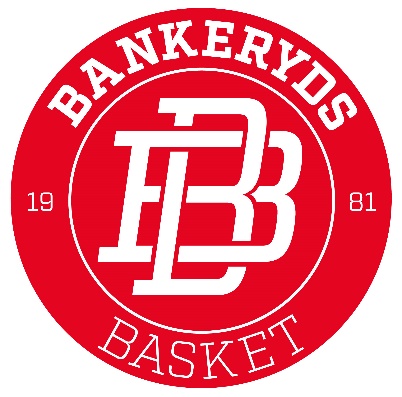 Dagordning Årsmöte 2023-08-13§1. Fastställande av röstlängd
§2. Val av ordförande och sekreterare för mötet
§3. Val av protokolljusterare och rösträknare
§4. Fråga om mötet har utlysts på rätt sätt
§5. Fastställande av föredragningslista
§6. Styrelsens verksamhetsberättelse med årsredovisning
§7. Revisonsberättelse
§8. Fråga om ansvarsfrihet för styrelsen
§9. Fastställande av medlemsavgifter
§10. Fastställande av verksamhetsplan samt ekonomisk plan§11. Inkomna motioner
§12. Val av Styrelse
§13. Övriga frågor